Volunteer Vacancy PackDistrict CommissionerKibblestone Scout District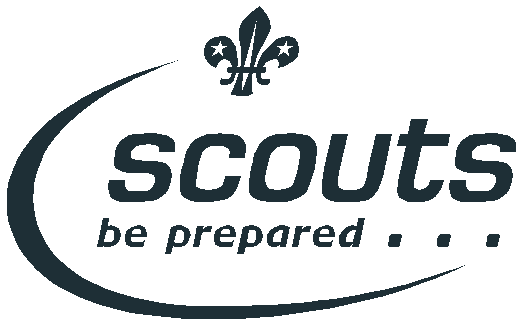 Who we are 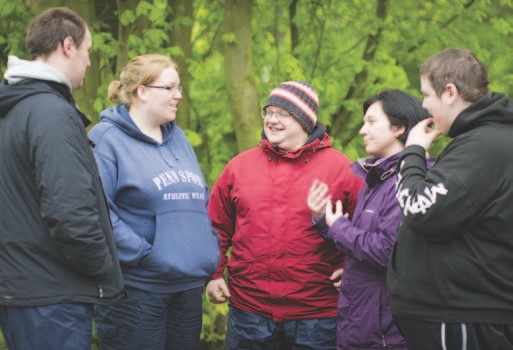 Every year we help 400,000 young people in the UK enjoy new adventures; to experience the outdoors, interact with others, gain confidence and have the opportunity to reach their full potential.  And it’s not just young people who can get in on the action. Working alongside our youth members are thousands of adult volunteers, with a huge variety of roles and opportunities available.To find out more go to www.scouts.org.ukVolunteeringVolunteering for us is easy, fun and offers many opportunities for gaining externally- recognised qualifications. Why not strengthen your CV while making a real impact on the lives of young people?How much time you give is up to you, and you don’t need any previous experience.  We have a huge variety of roles to suit everyone, and whatever you choose, we’ll make sure you’re properly trained and supported.Who are you?We’re looking for someone with management skills who can provide leadership, motivation and inspiration.  As District Commissioner you will support and guide adults through their Scouting journey and ensure that young people can access the best possible Scouting.Scouting in your area The line management structure in your area will be as follows:District Commissioner - supporting the local Kibblestone District (Primarily Kibblestone International Scout Camp)County Commissioner - Supporting a collection of districts in Staffordshire Regional Commissioner - Supporting the County CommissionersThese people have responsibility for a number of things – developing Scouting, ensuring safety, and that the policies of The Scout Association are upheld.  They also manage and support adult volunteers in Scouting. For any adult in Scouting, their ‘Line Manager’ will always be a regular point of call for support.Thank you for your interest in volunteering with the Scout Association. Contained in this pack is a role description and person specification for the role of District Commissioner. If you think you know just the right person for this role, or are interested in the role yourself, please complete the nomination form at the rear of the document and send it to the person named.  If you would like more information or an informal chat about the role, please contact: Staffordshire County Scouts 01889 567018Outline of role: To manage and develop Kibblestone Scout District. To ensure that Kibblestone International Scout camp runs efficiently and that it is developed in accordance with the rules and policies of The Scout Association (Kibblestone is a special circumstance district which consists solely of Kibblestone International Scout camp and its associated properties).Person Specification Knowledge and experience 						Essential / Desirable Ability to manage adults effectively 							EssentialAbility to plan strategically for the development of the business			Essential Understanding of financial and employment procedures in a business setting 	Essential  Experience of managing Health and safety 						Desirable Understanding of the challenges of working in the voluntary sector 		Desirable Experience of working with young people and/or community groups		Desirable Experience of working in the Scout or Guide movement or other youth organisation as an adult 								Desirable Skills								    		Essential / DesirableExcellent written and oral communication skills 					EssentialProvide advice and guidance effectively to others					EssentialProvide inspirational leadership for the District					EssentialProvide strategic direction for the District						EssentialMotivate adults volunteering in the District						EssentialBuild, maintain and facilitate effective working relationships with a 			Essentialwide range of people  Enable others to identify issues, clarify objectives, develop attainable 		Essentialobjectives and gain the necessary skills and confidence to work as aneffective teamAbility to negotiate compromises							Essential Plan, manage and monitor own tasks and time					Essential Construct and implement long term plans that improve and expand the 		Essential Scouting offered to those using Kibblestone Scout Campsite and identify any training, resources and other needs required to undertake this workUse basic computer software								Essential Personal Qualities								Essential / DesirableAn understanding of the needs of adult volunteers					EssentialFlexible approach									EssentialSelf -  motivated 									Essential  Able to work as part of a team and promote good teamwork 			Essential Resourceful, energetic and enthusiastic about the job 				EssentialAcceptance of fundamentals of the Scout movement 				Essential           Nomination Form District Commissioner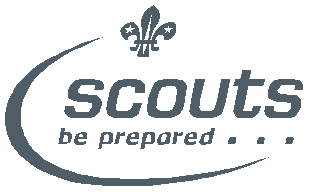 If you think you know just the right person for this role, or are interested in the role yourself, please complete the nomination form below.Name of nomineeAddressTelephoneEmailMembership number(if appropriate and if known)Please explain why this person is suitable for this role, including relevant professional and voluntary experience from inside or outside Scouting (refer to role description).Please describe the relevant skills that this person has for the role (refer to role description).Please outline why you felt motivated to complete the nomination/self-nomination.Nominated byContact details (name, address, phone/mobile number, email)Signature                                                                                              DateThis form should be returned to: Staffordshire County Scouts, Unit 3 Uttoxeter Business Centre, Town Meadows, Uttoxeter, ST14 8AZor email to: admin@staffordshirescouts.org.uk The closing date for receipt of applications is: 25th January 2016